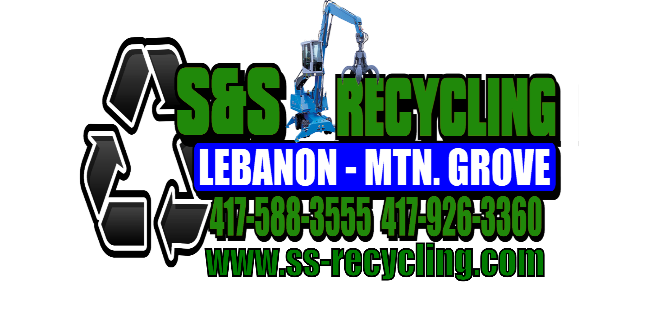 Preferred Customer Electronics Price ListLast Updated 4/18/2024Lebanon, MO    Mtn Grove, MO	   Mtn View22395 Rt. 66      8930 First Rd	   1416 US-60417-588-3555	417-926-3360	   417-934-1264Prices are subject to change with market conditions, without notice. All Circuit Boards/LCD Monitors are subject to grading and sorting. In the event on non-conforming product, S&S Recycling will down grade the material to the next tierInternal ComponentsInternal ComponentsHard Drives w/Board0.20/lbHard Drives w/o Board0.17/lbShredded Hard Drives0.08/lbPower Supply0.08/lbCD/Floppy Drives0.10/lbCU Yokes (w/o glass ends)0.45/lbWhole UnitsWhole UnitsWhole PC Tower0.18/lbIncomplete PC Tower0.11/lbWhole Laptops0.57/lbIncomplete Laptops0.50/lbWhole Servers0.22/lbIncomplete Servers0.15/lbElectronic ScrapElectronic ScrapCell Phones1.80/lbNetworking Gear0.18/lbDigital Satellite Receiver0.10/lbAC Adapters0.10/lbComputer Fans0.03/lb35% Computer Wire0.60/lbRibbon Wire0.22/lbBatteries (Terminals Taped)Batteries (Terminals Taped)Li-Ion Batteries0.10/lbLi-Ion Cell Phone Batteries0.02/lbLi-Ion Drill Batteries0.00/lbNi-Mh Batteries0.02/lbLead Acid Batteries0.10/lbUPS0.06/lbComputer BoardsComputer BoardsPC/Motherboards0.15/lbPentium 4 Motherboards0.15/lbLow-Grade Motherboards (red, blue, etc)0.15/lbLow-Grade Boards0.15/lbMid-Grade Boards0.15/lbHigh-Grade Boards0.15/lbGold Memory Scrap11.00/lbSilver Memory Scrap4.00/lbGold Plated Connectors0.15/lbCPU’SCPU’SMixed Fiber Processors4.00/lbMixed Ceramic Processors4.00/lbNo Value ItemsNo Value ItemsHousehold Electronics0.00Keyboards, Mice, ETC.0.00Negative Value ItemsNegative Value ItemsCRT Monitors-0.30/lbCRT TV’s-0.40/lbMicrowaves-5.00/eaNi-Cad Batteries-0.25/lbPrinters/Copy/Fax-5.00/eaLCD Monitors, TV’s (good screens)-20.00/ea